Схема движения автобусного маршрута № 208 «Шалакуша-Няндома» (прямой путь)                        п. Шалакуша	           д. Федосеевская                                                                                  д. Ступинская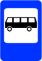                                                                                                                                                     р. Лепша	р. Лепша	р. Нименьга	р. Лимь	                   п. Новая                                                        Условные обозначения: 	                 Автобусная остановка	р. Шарьга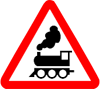 	                   нерегулируемый ж/д переезд	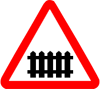 		                              регулируемый ж/д переезд	р. Шарьга	                       обратный путь		д. Наволок	                         прямой путь                                                                                    	          водные обьекты                                                          п. Заозёрный			р. Моша                                                                                                                                                                                 д. Макаровская	р. Икса	           р. Иксапл. Советская	 	ул. Тульская	       р. Няндомка   ДК «Заря»                                                                 пер. Безымянныйул. УрицкогоЖД Вокзал НЦРБСхема движения автобусного маршрута № 204«Няндома – Лимь» (обратный путь)д. Наволок                                  д. Ивановская                                          	     	                             Условные обозначения:		                          автобусная остановка                 п. Заозёрный              д. Макаровская		                        водные обьекты	р. «Моша»		                                                                                                                                                                    нерегулируемый ж/д переезд                  р «Икса» 		                        регулируемый ж/д переезд                                                                 д. Курья	        д. Мостовая д. Дровневская	р. «Икса»	                                             р. Няндомка» 	                                                                                            ул. Тульская                                                             пер. Безымянный	                                                                                                                ж/д Вокзал  г. Няндома	                                                  пл. Советская                                                                  		                                               Поликлиника	                                                                                                      Д/К «Заря»                       ул. УрицкогоСхема движения автобусного маршрута № 206«Няндома – Канакша» (обратный путь)д. Большой двор                       р. Бол. Охтомица                                                                                                                                                                                                                       р. Канакша                                                                                           р. Воезерка	      р. Икса	   автобусная остановка                                                                                                                                                                                 нерегулируемый ж/д переезд	водные обьекты                                                                р. Няндомка	                                            регулируемый ж/д переезд                        ул. Тульская	                     пер. Безымянный	ж/д Вокзал г. Няндома                                          пл. Советская		                                                                                                                                                                                                         Поликлиника                                                     Д/К «Заря»	ул. Урицкого	НЦРБСхема движения автобусного маршрута № 208 «Шалакуша-Няндома» (обратный путь)                        п. Шалакуша	           д. Федосеевская                                                                                  д. Ступинская                                                                                                                                                    р. Лепша	р. Лепша	р. Нименьга	р. Лимь	                   п. Новая                                                        Условные обозначения: 	                 Автобусная остановка	р. Шарьга	                   нерегулируемый ж/д переезд			                              регулируемый ж/д переезд	р. Шарьга	                       обратный путь		д. Наволок	                         прямой путь                                                                                    	          водные обьекты	п. Заозёрный			р. Моша                                                                                                                                                                                 д. Макаровская	р. Икса	           р. Иксапл. Советская	 	ул. Тульская	       р. Няндомка   ДК «Заря»                                                                 пер. Безымянныйул. УрицкогоЖД ВокзалСхема движения автобусного маршрута № 204«Няндома – Лимь» (прямой путь)                                                                      д. Большой Двор 	д. Наволок   	д. Боровская                               д. Ивановская                                          	      д. Грудиха	                             Условные обозначения:		                          автобусная остановка                 п. Заозёрный              д. Макаровская		                        водные обьекты	р. «Моша»		                                                                                                                                                                    нерегулируемый ж/д переезд                р «Икса» д. Мостовая д. Дровневская р. «Икса»		                        регулируемый ж/д переезд	                                             р. Няндомка» 		                                                       ул. Тульская                                                                                                              пер. Безымянный   	                                                                               пл. Советская	                                                                                                                                                                                                      ж/д Вокзал г. Няндома	                                                                                                                                             ул. Г. Ковырзина   ул. Урицкого	Схема движения автобусного маршрута № 206«Няндома – Канакша» (прямой путь)д. Большой двор 	                                                                                                                                                       д. Мальшинская                       р. Бол. Охтомица                                                                                                                                    р. Еменьга                                                                                     р. Канакша                                                                                           р. Воезерка		р. Томлюга                                                                                      д. Волковская	д. Курниково	      р. Икса	   автобусная остановка                                                                                                                                                                                 нерегулируемый ж/д переезд	водные обьекты                                                                р. Няндомка	                                            регулируемый ж/д переезд                                                                ул. Тульская	                                                                 пер. Безымянный	                ж/д Вокзал г. Няндома                                                                              пл. Советская		                                                                                                 ул. Г. Ковырзина     ул. Урицкого	УТВЕРЖДЕНАпостановлением администрацииНяндомского муниципального округаАрхангельской областиот «   » февраля 2023 г. №     -паУТВЕРЖДЕНАпостановлением администрацииНяндомского муниципального округаАрхангельской областиот «   » февраля 2023 г. №    -паУТВЕРЖДЕНАпостановлением администрацииНяндомского муниципального округаАрхангельской областиот «   » февраля 2023 г. №     -паУТВЕРЖДЕНАпостановлением администрацииНяндомского муниципального округаАрхангельской областиот «   » февраля 2023 г. №     -паУТВЕРЖДЕНАпостановлением администрацииНяндомского муниципального округаАрхангельской областиот «    » февраля 2023 г. №    -паУТВЕРЖДЕНАпостановлением администрацииНяндомского муниципального округаАрхангельской областиот «    » февраля 2023 г. №   -па